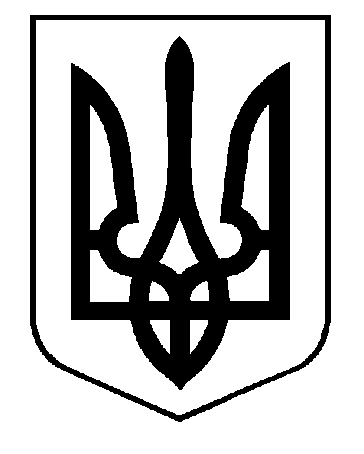 УКРАЇНАВИКОНАВЧИЙ КОМІТЕТСАФ’ЯНІВСЬКОЇ СІЛЬСЬКОЇ РАДИ ІЗМАЇЛЬСЬКОГО РАЙОНУ ОДЕСЬКОЇ ОБЛАСТІРІШЕННЯ08 квітня 2022 року							                                           № 64Про влаштування ХХХХХХХХХХ , ХХХХХХХХХХ р. н., до КНП «Ізмаїльський спеціалізований будинок дитини» Одеської обласної ради» на повне державне забезпечення	Керуючись ст. 34 Закону України «Про місцеве самоврядування в Україні»,постановою Кабінету Міністрів України від 24.09.2008 року № 866 «Питання діяльності органів опіки та піклування, пов’язаної із захистом прав дитини», розглянувши наявні документи ХХХХХХХХХХ ,  ХХХХХХХХХХ р. н., в зв’язку з тим, що дитина відібрана від батьків через загрозу її життю та здоров’ю, виконавчий комітет Саф’янівської сільської ради Ізмаїльського району Одеської областіВИРІШИВ:Влаштувати малолітнього  ХХХХХХХХХХ, ХХХХХХХХХХ  року народження,  до КНП «Ізмаїльський спеціалізований будинок дитини» Одеської обласної ради.Контроль за виконанням даного рішення покласти на заступника Саф’янівського сільського голови Ізмаїльського району Одеської області Чепоя І. Г.Саф’янівський сільський голова                                                              Наталія ТОДОРОВА